MSN Program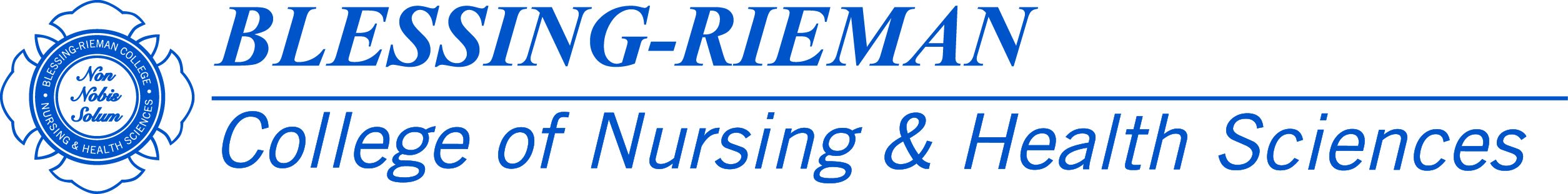 Change of Advisor/Chair FormDirections:Save the form to your computer.Check the boxes within the gray field. Type information in the gray text boxes.Save and print.Obtain signatures.Submit completed form to the MSN Program Coordinator.Signature of Current Chair:Signature of New Chair:MSN Program Committee Approval Date: ____________________________________________Date:Student’s Name:Anticipated Graduation Date:Check:Check:ThesisProjectWorking Title for Thesis or Project:Name of Current Advisor/Chair:Name of New Advisor/Chair:SignatureDateSignatureDate